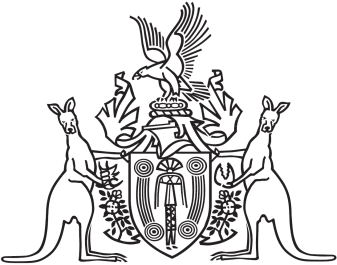 Northern Territory of AustraliaGovernment GazetteISSN-0157-833XNo. S100	10 December 2018Assent to Proposed LawHer Honour the Administrator declared assent to the following proposed law:30 November 2018Health Practitioner Regulation (National Uniform Legislation) and Other Legislation Amendment Act 2018 (Act No. 28 of 2018)Michael TathamClerk of the Legislative Assembly7 December 2018